 Festival of the ArtsFor Music, Dance and Speech and Drama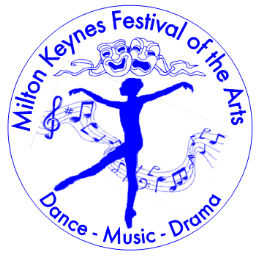 Affiliated to the British & International Federation of Festivals for Music Dance and Speech, of which Her Majesty the Queen is PatronRegistered Charity No 293601Closing Date for entries 8th December 2019Festival Dates 2020:Saturday 16th to Saturday 22nd FebruarySaturday 29th February & Sunday 1st Marchat:The Venue MKWalton High, Fyfield Barrow, Walnut Tree, Milton Keynes, MK7 7WHVisit: www.miltonkeynesfestival.orgwhere you can obtain further copies of this Syllabus and Entry Formplus the Syllabus for the Music and Speech & Drama SectionsAge groups & timings:  (All ages are taken as at 1st September 2019)Solos:Duets / Trios / Quartets Groups (minimum of 8 and maximum of xx dancers)Time Limits:	½ minute may be added for Song & Dance entries only.  National sections:	Please indicate, wherever possible, the country chosen.  If an unusual country is chosen it is helpful to have advance warning so that an informed adjudication can be made.**************************************************Entry Fees:  (all fees per competitor)**************************************************ClassesSpecial sections:**************************************************Please read the syllabus and entry forms carefully.  Dates of birth and genres must be stated for all dances.  Whilst we will make every effort to correct any errors, we cannot take additional entries during the festival, and we cannot guarantee to rectify entrants’ errors (Rule 3).Dancing out of section:Dancing out of section will not be allowed (Rule 9).  However, dancers may choose to perform in our Platform section, for a professional adjudication only, if they cannot dance in their normal section.Please note, however, that although the fee for the Platform section is less than that for the other sections, we cannot make any refund if dancers choose this option once the timetable has been set.Rules of the Festival Festival of the ArtsFor Music, Dance and Speech and DramaRegistered charity number 293601Hon Secretary    Janice Hughes, 119 Stamford Avenue, Milton Keynes Mk6 3LGCHILD PROTECTION POLICYImplemented from 1st September 2015The British and International Federation of Festivals for Music, Dance and Speech work for amateur festivals everywhere to help create thousands of educational performance opportunities for children and young people each year.The Federation, and our member Festivals, are committed to ensuring safe environments for children and young people and believe that it is always unacceptable for a child or young person to experience abuse of any kind. We recognise our responsibility to safeguard the welfare of all children and young people, by a commitment to recommend best practice which protects them.This policy applies to our Board of Trustees, paid staff, Adjudicator members, volunteers, students or anyone working on behalf of the Federation and our member Festivals.We recognise that:the welfare of the child/young person is paramountall children, regardless of age, disability, gender, racial heritage, religious belief, sexual orientation or identity, have the right to equal protection from all types of harm or abuseworking in partnership with children, young people, their parents, carers and other agencies is essential in promoting young people’s welfare.The purpose of the policy:to provide protection for the children and young people who participate in our festivals, including the children of festival membersto provide staff and volunteers with guidance on procedures they should adopt in the event that they suspect a child or young person may be experiencing, or be at risk of, harm.We will seek to safeguard children and young people by:valuing them, listening to and respecting themadopting child protection guidelines through procedures and safe working practice for staff and volunteersrecruiting staff and volunteers safely, ensuring all necessary checks are madesharing information about child protection and safe working practice with children, parents, staff and volunteerssharing information about concerns with agencies who need to know, and involving parents and children appropriatelyproviding effective management for staff and volunteers through supervision, support and training.The Federation will review this policy each year in November in line with Safe Network guidance or sooner in light of any changes in legislation or guidance. All changes will be communicated to our member Festivals in time for the start of the new Festival year.Creating Safer Festivals for EveryoneThe Federation and its member Festivals use the following policies and procedures to create Safer Festivals for everyone: A single, definitive Child Protection Policy adopted by all Federation Festivals.  One or more designated Festival Safeguarding Officers (FSO) appointed for each Federation Festival.  Our chief FSO is:Name:  Janice Hughes	Phone: 078 7258 9800Best practice advice in the form of Safe Working Practice and Festival Child Protection leaflets, with support and training for all Festival staff and volunteers.  Including clear reporting procedures for anyone with a concern about a child.Appropriate recruitment and induction procedures for all new Festival staff and volunteers responsible for providing safe environments for everyone attending / performing at a Federation Festival.All Festival personnel wear an official badge.  All teachers/parents/guardians /carers are asked to report all incidents of any nature to anyone wearing a badge.  All reported incidents will be handled in accordance with the Safe Working Practice and Festival Child Protection best practice advice.  In addition we will ensure the availability of a quiet area / room where concerns can be expressed in private.  For the duration of a Festival all teachers/parents/guardians/carers are responsible for the continuous care and supervision of their own children/pupils.  If they are unable to attend personally, they must delegate their responsibilities to an identified adult and ensure that their children/pupils are aware of the identity and name of the person responsible for their care.  This includes supervision throughout all Festival venues, practice and changing areas that may be provided.  The Festival cannot take responsibility for any property left unattended.  No unauthorised photography, audio or video recording of children and young people is allowed at our Festivals.  Where parents/guardians/carers do not wish photos, videos or filming to be taken at all, then the responsible adult attending should ensure that their child is not included in official photos, videos or films.Some children and vulnerable adults may have specific needs in order to take part.  If this is the case we ask the responsible teachers/parents/guardians/carers to contact the Festival Organisers when submitting the entry.  The Festival actively seeks wherever possible to meet these needs, but must know beforehand in order to prepare support – or to advise that help cannot be provided on this occasion.The Festival’s Child Protection Policy and approach to Creating Safer Festivals for Everyone is published explicitly in our Syllabus, Programme and Website.  By completing and signing the entry form (or online entry system) all parents / guardians / carers and teachers of entrants under 18 (or vulnerable adults of any age) confirm that they give (or have obtained) the necessary consents for the entrants to take part in the Festival.  Without consent the entry to the Festival cannot be accepted.PresidentHilary Davan Whetton, MA DMusHilary Davan Whetton, MA DMusVice PresidentAdrian BoyntonAdrian BoyntonFestival OfficersJo Waller (Chair), Janice Hughes (Hon Secretary), Kris Taylor (Hon Treasurer), Pat Haig (Vice Chair)Jo Waller (Chair), Janice Hughes (Hon Secretary), Kris Taylor (Hon Treasurer), Pat Haig (Vice Chair)Dance Committee MembersKris Taylor, Janice Hughes, Fiona Harris, Adam Lewis, Eloise Markham, Sharon Hart, Jo Waller Kris Taylor, Janice Hughes, Fiona Harris, Adam Lewis, Eloise Markham, Sharon Hart, Jo Waller Dance section organisersKris Taylor26 Castle RoadLavendonMK46 4JEJanice HughesMK6 3LG078 3525 4078078 7258 9800kris@aandktaylor.co.ukjanhugs@gmail.comAll entries toKris TaylorKris TaylorAdjudicatorYasmin Taylor-HazzardDipRBS(TTC),ARAD,AISTD, Grad. Ballet RambertYasmin Taylor-HazzardDipRBS(TTC),ARAD,AISTD, Grad. Ballet RambertBaby6 yrs & under1½ mins C11 + 12 yrs2 mins A7 + 8 yrs1½ mins D13 + 14 yrs2 mins B9 + 10 yrs1½ mins E15 yrs & under 212 minsDuets Trios &QuartetsGroupsJunior9 yrs & under2½ mins4 minsInter14 yrs & under2½ mins4 minsSenior15 yrs & under 212½ mins4 minsSolos£5.20Duets / Trios / Quartets£3.20Groups£2.00    (Minimum £16.00 - Maximum £36.00)£2.00    (Minimum £16.00 - Maximum £36.00)£2.00    (Minimum £16.00 - Maximum £36.00)Platform & Choreography entriesPlatform & Choreography entries£3.00SectionDisciplines *Solo  (all age groups including Baby)BalletNationalGreekCharacterModernLyricalTapSong & Dance / Musical TheatreSolo  (D & E only)Modern BalletStylised BalletContemporaryDuets, Trios, Quartets & Groups (Junior, Inter & Senior)Duets, Trios, Quartets & Groups (Junior, Inter & Senior)Classical  Cabaret with and without song  *Ballet, Character, Modern Ballet, Stylised Ballet, National and Greek  Contemporary, Modern, Tap & Lyrical  *	Please state discipline and age of eldest dancer for all duets, trios, quartets and groups on entry form.*	Please state discipline and age of eldest dancer for all duets, trios, quartets and groups on entry form.*	Please state discipline and age of eldest dancer for all duets, trios, quartets and groups on entry form.Choreography Section:Sections depending on number of entrants, but usually Junior / Intermediate / Senior depending on age of choreographer.Time limit 2 minutesAny discipline – Entries may be solos, duets, trios, or ensembles.  Choreographer does not necessarily have to dance.Our themes for this year will be either “The Beginning” or “The End”.  (Any beginning or ending may provide the inspiration – eg, birth, new school, end of war, end of an era, start or end of a relationship.)  A short résumé should be submitted, explaining how the choreography was created. (You may use the template questionnaire attached to entry form.)******************************************************************************************************************************************************Platform entries:Sections depending on number of entrants but usually Junior & Senior sections onlyTime limit as usual section limitAny disciplineNon – competitive:  places will not be awarded, but a professional adjudication will be provided.The Platform section is primarily aimed at participants who wish to have the benefit of a professional adjudication without the pressure of competition.  It will be particularly useful for GCSE and A level dance or musical theatre students, who wish to add the adjudication to their portfolio and to have the opportunity to perform their work before an audience.  It is also suitable for other participants who have not entered a festival before.Dancers who cannot attend on the programmed time and date may elect to dance, for a professional adjudication, in the Platform section.  Please note that no mark will be awarded for this section and it cannot be used to qualify for a place in the All England Regional finals.******************************************************************************************************************************************************Gala entriesAny ageAll disciplinesOutstanding entries from all solo sections of the festival will be invited to participate in a Gala section to be held on the last Sunday of the Dance Festival.  The dance to be performed must be that nominated by the organisers.  A small monetary prize will be awarded to the winner in each age group.General RulesThis competition is for amateurs and students who do not derive the main part of their income from the teaching or performance of dance.  This competition is for non-professionals only, under 21 years of age. A professional is defined as someone whose income is derived from the branch of the profession in which they wish to perform, or who is undertaking a full-time degree or diploma course.Entries should be made on the official forms, with the names and dates of birth of all competitors in solo, duet, trio and quartet sections clearly shown.  Group entries must include the date of birth of the oldest competitor.  Please ensure the summary of entries is completed and returned.Entries should be sent to the Dance Section Secretary, Kris Taylor, by the closing date of 8th December 2018. Payment may be made direct to the Festival’s bank account.  On line payment is preferred, but if you need to pay by cheque then a single cheque for the full fee, made payable to Milton Keynes Festival of the Arts should be sent to:26, Castle Road, Lavendon MK47 4JE.If payment is made on-line teachers should email the date of the payment and the total amount remitted to the organiser.  Please give the name of the school and the tag “Dance” as reference (eg for Buckingham School of Performing Arts BSPA - Dance) and make the payment to: CAFBank Sort Code:  40-52-40  Account number:  0019081Priority will be given to local schools (within 20 miles of Milton Keynes) who enter this Festival regularly.  Entries from private individuals will be considered once the closing date has been reached.Entry fees will be refunded where entries are refused due to the maximum number being reached.  In other cases entries cannot be returned once accepted.No late entries can be accepted this year, whatever the circumstances. It is essential you check you entry carefully, particularly regarding “modern” and “lyrical” entries.  Whilst we will endeavour to correct any errors which we may have made, we are unable to guarantee to rectify errors not made by us and will not change the timetable, once it has been set, to accommodate errors made by the dancer or the school.  There may be scope within the Platform section for those who have entered the wrong section to perform but no mark / place will be awarded and in an All England Year cannot qualify for the All England Dance Competition.  Competitors must be within the prescribed age limit on the first day of September in the year before the festival.  The completion of an entry form will be treated as a guarantee in this respect.  In duet, trio, quartet and group classes, the dance should be entered in the age group appropriate to the oldest competitor.  The Committee reserves the right to request proof of age in necessary, in the case of dispute.Competitors may not dance more than twice in Duet or Trio sections.  Please note that this must be with different partners.  The same people are not allowed to dance together more than once, except in different disciplines where sections have been combined.Choreographic entries must be the unassisted work of the competitor, but may be performed by another dancer(s).  Competitors should complete the outline form attached to the entry form explaining their entry, and hand it to the organisers before the first weekend of the festival.  Only one entry per competitor, please.A draft timetable giving times of classes and number of entrants will be sent to every school as soon as possible.  Please ensure we have an up to date Email address for this.Dancing out of section is not allowed, but dancers who cannot perform on the programmed date may elect to perform in the non-competitive Platform section.Novices.We do not offer novice sections, but the Platform section may be entered by inexperienced dancers.  Whilst dancing out of section is not permitted, dancers who cannot perform on the programmed date may elect to perform in the non-competitive Platform section.  There will be no marks or places awarded.Child protection issuesThe Festival Committee takes its responsibilities for the welfare and safety of all competitors very seriously.  A copy of our child protection policy is annexed to these rules:  to indicate that schools have received and accepted these rules, please sign and return the summary sheet.  We cannot accept your entry without this form or a declaration from you confirming that this has been done.Under the terms of our BOPA licence parents and teachers are responsible for supervising the children in their care at all times.  Children must not be allowed to leave their parents / teachers or to leave the premises unsupervised.Please note:teachers are responsible for ensuring that all participants and their parents are aware of our rules and Child Protection Policy.  Teachers must ensure they have passed on our CPP to parents and need to sign the entry form to confirm this has been done.Photography:photography, filming, video or tape recording and the use of mobile phones during any performance are strictly prohibited.  Anyone found disregarding this rule will be asked to leave the auditorium.there will be an official photographer at the event, and teachers should make sure that all parents are aware of this.  By entry to this competition competitors and their guardians agree to perform before the cameras of the media or any agent of the competition.During the FestivalTime limits:Time limits for dances must not be exceeded.  Timing starts at the first note or word of the accompaniment or first movement of the dance up to the dancer’s last movement at completion of the dance.  An extra ½ minute can be added to the times for the song & dance sections only.Competitors exceeding the time limit may, at the Adjudicator’s discretion, have marks deducted or may be stopped and their performance judged to the point they have reached.All competitors should be ready to dance 30 minutes before the time given for their section in the programme.  It would help us if teachers who know about non-participants could inform the organisers in advance.The Adjudicator’s decision is final and in no circumstances will any subsequent correspondence or discussion be permitted.  No communication with Adjudicators concerning any matters relating to the festival is to be made by competitors, teachers or other interested parties at any time.No pointe work is permitted by any competitor under 13 years of age in any solo section.  If a school wishes to provide rosin it may be used in a box, in the backstage area and must be meticulously cleaned away after use.  It must not be used in other areas of the building.  Music and titlesMusic must be on a CD and will be played by festival staff on equipment provided by the venue.  CDs should contain only the music for the dance to be performed and be labelled with the name of the competitor and the school.  CDs should be handed in at the signing-in desk at the back of the auditorium 30 minutes before the section starts.  It is highly recommended that dancers have two copies of their CDs.If an iPod or mobile phone is to be used as a back-up source of music in an emergency then the dancer will be required to supply the appropriate cable to connect this to the amplifier.Teachers / parents are welcome to supervise the volume at which music is played by sitting with our music player.  Please note the festival will not provide a cassette player.  For Character, Greek and National sections please give in the title of the piece, the country and if any précis needs to be read out, when handing in the music.  Any précis should also be given in legible written form.If pre-recorded music is used in any Song and Dance section it must not include any singing or chanting.  Pre-recorded music in the tap section must not include any recorded tap or similar sound effects.The Competition does not accept liability for the infringement of copyright, recording or performing rights arising out of any competitor’s accompaniment, choreography or performance.  It contributes to a Group Licence to cover payment of fees for the use of recorded music at its events.  Teachers and choreographers using music created from commercial recordings are advised that they are responsible for seeking permission to re-record from the recording companies concerned.  Our group licence agreement with PRS for Music allows permission for Song and Dance classes to perform excerpts from musical plays provided that: The excerpt does not exceed 25 minutes duration;It is not a complete act of the musical playIt does not constitute a potted version of the musical play;It is performed without any changes to either music or lyrics and only using the published or authorised musical arrangement ANDThere is no use made of any form of scenery, costume, choreography, staging, character representation or special lighting which gives a visual impression or other portrayal of the writer’s original conception of the work from which it is taken.Any performance that does not fall within the above provisions does not fall within the PRS licence agreement and permission must be sought in advance form the copyright holder. We have obtained the necessary licences for Instrumental/Vocal performances at our Festival from PRS for Music.We have obtained the necessary licences to play recorded music at our Festival from PPL and PRS for Music.Use of the stageThe stage and stage wings are out of bounds to all except authorised persons and competitors about to perform.  The announcer is stage manager and has the final say over any issue arising back stage.  An authorised person includes one assistant from each school who may accompany children for the sole purpose of wardrobe or props which cannot be managed by the competitor.We appreciate that younger competitors, new to the Festival environment, may require support but would ask where possible that this be a teacher or another member of that performer’s school.  Any adult accompanying a child backstage must report to the announcer, whose has the authority to allow or disallow their presence.Schools using substantial props must be responsible for their safe storage and erection before and after the performance.  Props involving potentially dangerous materials, such as helium balloons, will not be permitted.  Please follow the All England guidance on props.  If in doubt please consult either Kris Taylor or Janice Hughes.Schools using substantial props must be responsible for their safe storage and erection before and after the performance.  Props involving potentially dangerous materials, such as helium balloons, will not be permitted.  Please follow the All England guidance on props.  If in doubt please consult either Kris Taylor or Janice Hughes.Groups / Curtain callsThe curtain will be flown in for groups and schools must ensure that all group members are behind the tab line for this.  Any school that has not presented a group at this festival before must speak to the organisers as early in the Festival as possible, so that safety procedures can be discussed.Medals and trophiesAll certificates and reports will be available from a designated area and must be collected by the teacher or an authorised person only.  Certificates, medals and trophies will be awarded at the adjudicators’ discretion.  Medals can be awarded for 1st, 2nd and 3rd places.Winners of cups and trophies will hold them for one year.  They will be personally responsible for their return in good condition to the section organisers during or before the first week of the festival.Changing roomsSchools and parents are responsible for leaving the premises, especially the changing rooms, clean and tidy at the end of each day.  The Festival is charged a penalty per half hour for overstaying our agreed time.  Please help us to keep down our costs by leaving promptly at the end of the day, leaving the changing room clean and tidy.Any accidents / spillages MUST be reported to the organisers to minimise the cost and effort involved in cleaning them up.27.27.Absolutely no food or drink other than plain water is permitted in the stage and dressing room areas.  Parents and competitors ignoring this rule will be asked to leave the Festival.